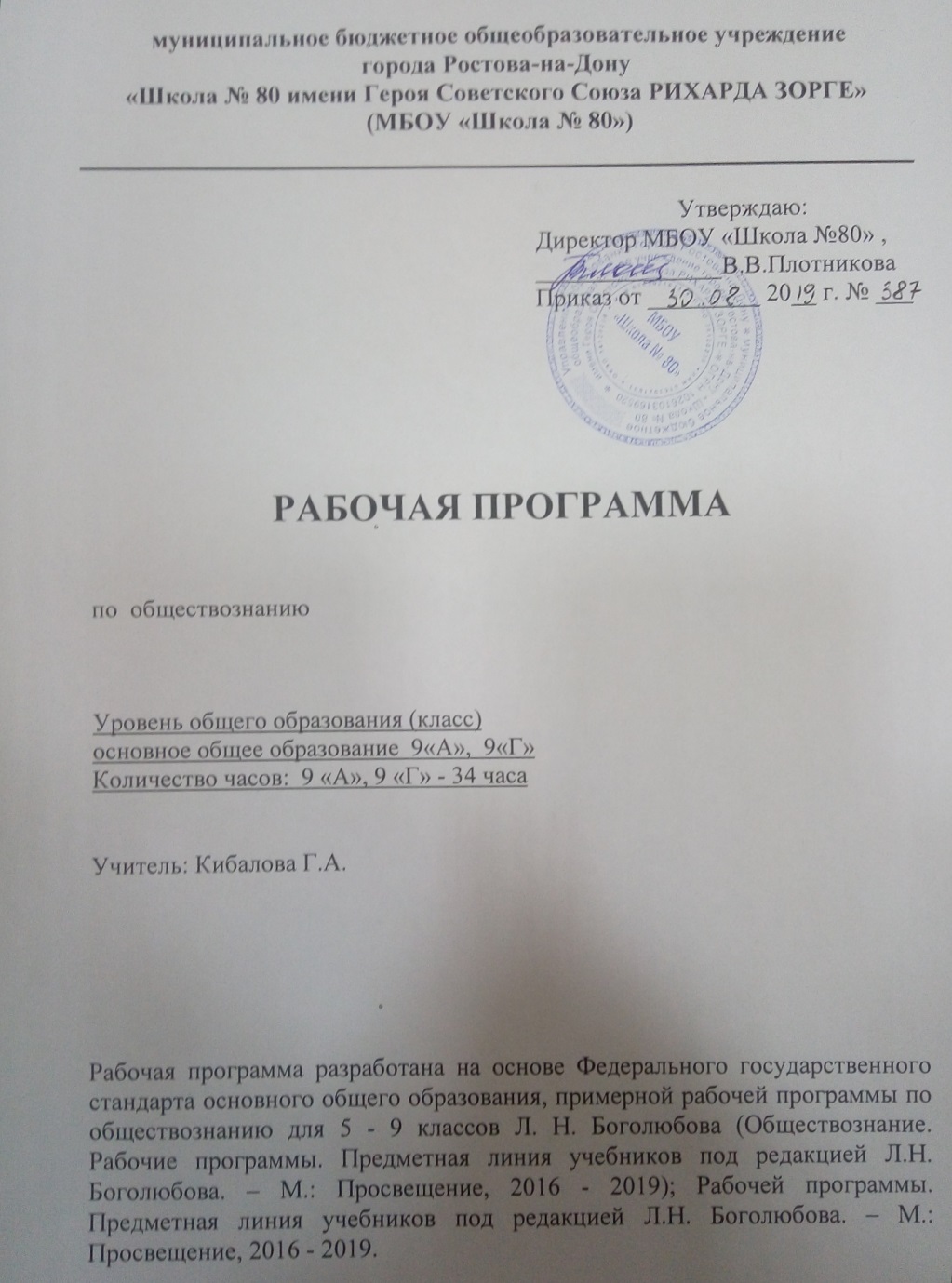 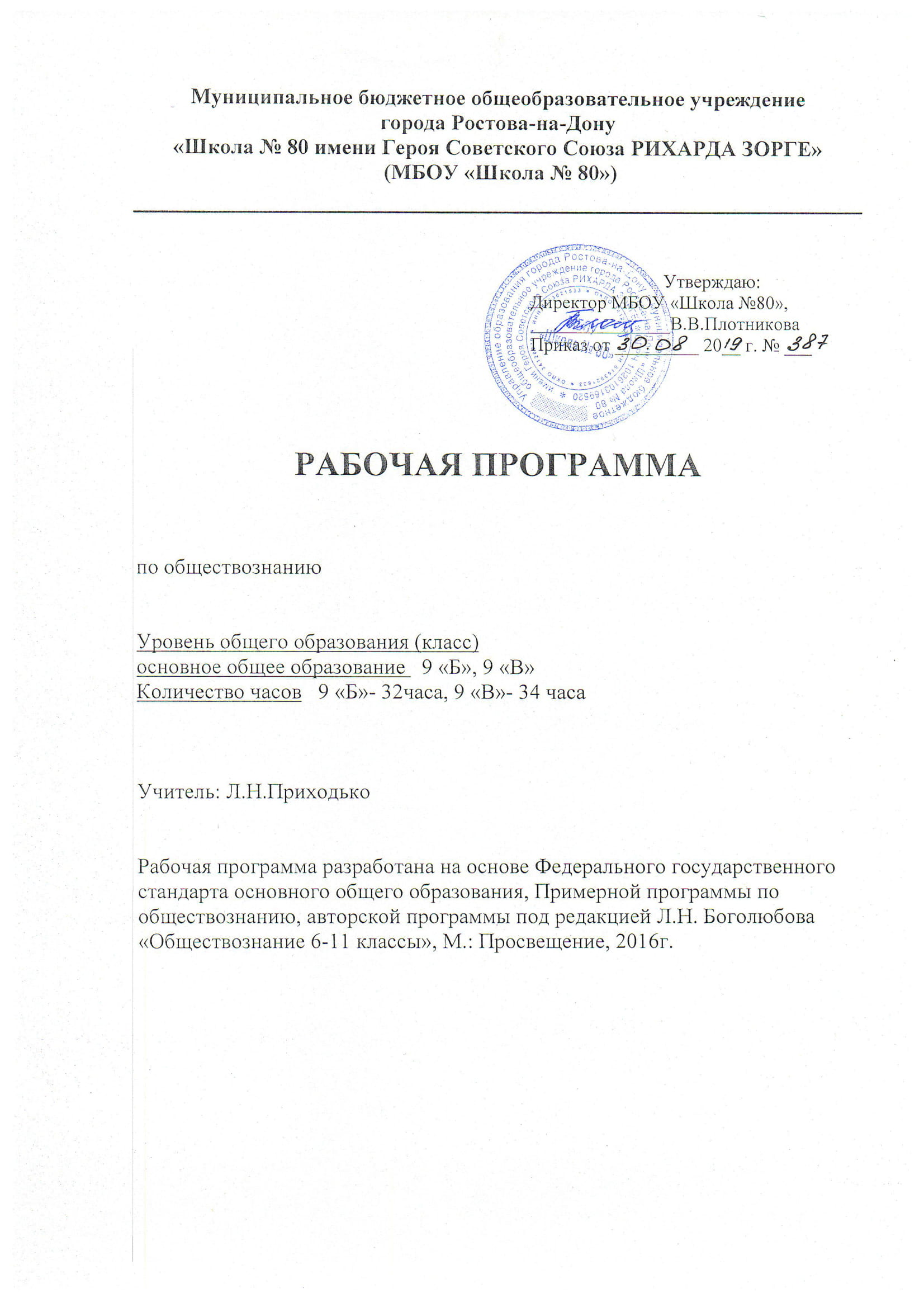                                                                                        Пояснительная записка  Рабочая программа составлена на основе примерной программы основного общего образования по обществознанию для 5-9 классов, рабочей программы «Обществознание. Предметная линия учебников под ред. Л.Н. Боголюбова 5-9 классы», базисного учебного плана. Она полностью отражает базовый уровень подготовки школьников.Программа ориентирована на использование учебника под ред. Л.Н. Боголюбова и др. «Обществознание. 9 класс» (М.: Просвещение, 2016)Рабочая программа составлена в соответствии с: Федеральным законом от 29.12.2012 года № 273-ФЗ «Об образовании в Российской Федерации».Федеральным государственным образовательным стандартом основного общего образования, утвержденного Приказом Министерства образования и науки Российской Федерации от 17.12.2010 г № 1897 «Об утверждении федерального государственного образовательного стандарта основного общего образования».Письмом Министерства образования и науки Российской Федерации от 07 августа 2015 г. № 08-1228 «О направлении рекомендаций по вопросам введения федерального государственного образовательного стандарта основного общего образования».Санитарно-эпидемиологическими правилами и нормативами САНПиН 2.4.2.2821-10 "Санитарно-эпидемиологические требования к условиям и организации обучения в общеобразовательных учреждениях", утверждённые постановлением главного государственного санитарного врача Российской Федерации от 29 декабря 2010 г. № 189, зарегистрированные в Минюсте России 3 марта 2011 г. N 19993.  Программа по обществознанию в 9 классе рассчитана на 34 учебных часа. В соответствии  с годовым календарным учебным графиком и расписанием учебных занятий в рабочей программе запланировано 32 часа в 9 «б»,  запланированные темы,  Итоговое повторение по теме «Политика» и «Право». Обобщение и систематизация знаний по курсу «Обществознание. 9 класс», объединены в один урок 9 «б»  19.05.2020г. и 9  «в» 34 часа.   Цели и задачи преподавания обществознания в 9 классеИзучение обществознания в 9 классе направлено на достижение следующих целей:осознание общероссийской идентичности, воспитание патриотизма, гражданственности, социальной ответственности;формирование ценностных ориентиров и законопослушного поведения на основе правовых норм, гуманистических и демократических ценностей, закрепленных в Конституции Российской Федерации, становление социального поведения, основанного на уважении закона;развитие личности в ответственный период социального взросления человека, ее познавательных интересов, критического мышления в процессе восприятия социальной (в том числе экономической и правовой) информации и определения собственной позиции; нравственной и правовой культуры, экономического образа мышления, способности к самоопределению и самореализации;освоение на уровне функциональной грамотности системы знаний, необходимых для социальной адаптации (об обществе; основных социальных ролях; о позитивно оцениваемых обществом качествах личности, позволяющих успешно взаимодействовать в социальной среде; сферах человеческой деятельности; способах регулирования общественных отношений; механизмах реализации и защиты прав человека и гражданина);формирование опыта применения полученных знаний для решения типичных задач в области социальных отношений, экономической и гражданско-общественной деятельности, межличностных отношений, отношений между людьми различных национальностей и вероисповеданий, самостоятельной познавательной деятельности, правоотношений, семейно-бытовых отношений.Достижение поставленных целей  предусматривает решение следующих основных задач:формирование личностных представлений об основах российской гражданской идентичности, патриотизма, гражданственности, социальной ответственности, правового самосознания, приверженности ценностям, закрепленным в Конституции Российской Федерации;развитие понимания основных принципов жизни общества, правовых взаимоотношений;освоение теоретических знаний и приобретение опыта их применения для определения активной позиции в общественной жизни, для решения типичных задач в области социальных  и гражданско-правовых отношений (адекватных возрасту обучающихся), межличностных отношений (включая отношения между людьми различных национальностей и вероисповеданий, возрастов и социальных групп);формирование основ правосознания для соотнесения собственного поведения и поступков других людей с нравственными ценностями и нормами поведения, установленными законодательством Российской Федерации, убежденности в необходимости защищать правопорядок правовыми способами и средствами, умений реализовывать основные социальные роли в пределах своей дееспособности;освоение приемов работы с социально значимой информацией, ее осмысление; развитие способностей делать необходимые выводы и давать обоснованные оценки социальным и общественно-правовым явлениям и процессам;развитие социального и правового кругозора, формирование познавательного интереса к изучению общественных дисциплин;развитие навыков использования компьютерных технологий для обработки и передачи информации, презентации результатов работы, познавательной и практической деятельности.Требования к результатам обученияИзучение курса «Обществознание» в 9 классе направлено на достижение следующих результатов (освоение универсальных учебных действий – УУД).Личностные результаты:мотивированность и направленность на активное и созидательное участие в будущем в общественной и государственной жизни; заинтересованность не только в личном успехе, но и в развитии различных сторон жизни общества, в благополучии и процветании своей Родины;наличие ценностных ориентиров, основанных на идеях патриотизма, любви и уважения к Отечеству, на отношении к человеку, его правам и свободам как высшей ценности;стремление к укреплению исторически сложившегося государственного единства; признание равноправия народов, единства разнообразных культур; осознание необходимости поддержания гражданского мира и согласия и своей ответственности за судьбу страны перед нынешними и грядущими поколениями;убежденность в важности для общества семьи и семейных традиций; уважительное отношение к окружающим, умение соблюдать культуру поведения при взаимодействии со взрослыми и сверстниками;способность выбирать целевые и смысловые установки в своих действиях и поступках по отношению к окружающим, выражать собственное отношение к явлениям современной жизни.Метапредметные результаты:регулятивные УУД:самостоятельно обнаруживать и формулировать учебную проблему, определять цель работы, ставить задачи, планировать – определять последовательность действий и прогнозировать результаты работы;выдвигать версии решения проблемы, осознавать (и интерпретировать в случае необходимости) конечный результат, выбирать средства достижения цели из предложенных, а также искать их самостоятельно;составлять (индивидуально или в группе) план решения учебной задачи;работая по плану, сверять свои действия с целью и при необходимости исправлять ошибки самостоятельно (в том числе и корректировать план);в диалоге с учителем совершенствовать самостоятельно выбранные критерии оценки;познавательные УУД:проводить наблюдение под руководством учителя и объяснять полученные результаты;осуществлять расширенный поиск информации с использованием ресурсов библиотек и Интернета;работать с разными источниками информации, анализировать и оценивать информацию, преобразовывать ее из одной формы в другую;анализировать, сравнивать, классифицировать, самостоятельно выбирая критерии для указанных логических операций; обобщать факты и явления;давать определения понятий;коммуникативные УУД:самостоятельно организовывать учебное взаимодействие в группе (определять общие цели, договариваться друг с другом и т.д.);в дискуссии выдвигать аргументы и контраргументы;адекватно использовать речевые средства для аргументации своей позиции, сравнивать различные точки зрения, различать мнение и доказательство (аргументы), факты;критично относиться к своему мнению, с достоинством признавать ошибочность своего мнения и корректировать его;уметь взглянуть на ситуацию с иной позиции и договариваться с людьми иных позиций;оценивать свои учебные достижения, поведение, черты характера с учетом мнения других людей. Предметные результаты:в познавательной (интеллектуальной) сфере:понимать смысл ключевых понятий базовых для школьного обществознания наук: социологии, экономической теории, политологии, культурологии, правоведения, этики, социальной психологии и философии; уметь объяснять их с позиций явлений социальной действительности;характеризовать явления общественно-политической жизни;иметь относительно целостное представление об обществе и человеке, механизмах и регуляторах деятельности людей;сравнивать основные процессы и явления, происходящие в современном обществе, делать выводы и умозаключения на основе сравнения;в ценностно-мотивационной сфере:осознавать побудительную роль мотивов в деятельности человека, место ценностей в мотивационной структуре личности, их значения в жизни человека и развитии общества;знать основные нравственные и правовые понятия, нормы и правила, понимать, что они являются решающими регуляторами общественной жизни; уметь применять эти нормы и правила, анализируя и оценивая реальные социальные ситуации; руководствоваться этими нормами и правилами в повседневной жизни;знать и уметь применять ценностные установки, необходимые для сознательного выполнения старшими подростками основных социальных ролей в пределах своей дееспособности;в ценностно-ориентационной сфере:анализировать и оценивать последствия своих слов и поступков;демонстрировать приверженность гуманистическим и демократическим ценностям, патриотизм и гражданскую позицию;уметь преодолевать разногласия с помощью приемов и техник преодоления конфликтов;в сфере трудовой деятельности:осознавать значения трудовой деятельности для личности и для общества;оценивать значение труда как одного из основных видов деятельности человека, знать основные требования трудовой этики в современном обществе, правовые нормы, регулирующие трудовую деятельность несовершеннолетних.в коммуникативной сфере:понимать значение коммуникации в межличностном общении;знать определяющие признаки коммуникативной деятельности в сравнении с другими видами деятельности, а также новые возможности для коммуникации в современном обществе, уметь использовать современные средства связи и коммуникации для поиска и обработки необходимой социальной и общественно-политической информации;понимать язык массовой социально-политической коммуникации, позволяющий осознанно воспринимать соответствующую информацию;уметь взаимодействовать в ходе выполнения групповой работы, вести диалог, участвовать в дискуссии, аргументировать собственную точку зрения.Место предмета в базисном учебном планеВ Федеральном базисном учебном общеобразовательном плане на изучение обществознания в 9 классе отведено 1 ч в неделю (всего 34 ч). Содержание курса «Обществознание. 9 класс»Глава I. Политика Политика и власть. Роль политики в жизни общества. Основные направления политики. Государство, его отличительные признаки. Государственный суверенитет. Внутренние и внешние функции государства. Формы государства.Политический режим. Демократия и тоталитаризм. Демократические ценности. Развитие демократии в современном мире. Правовое государство. Разделение властей. Условия становления правового государства в РФ.Гражданское общество. Местное самоуправление. Пути формирования гражданского общества в РФ.Участие граждан в политической жизни. Участие в выборах. Отличительные черты выборов в демократическом обществе. Референдум. Выборы в РФ. Опасность политического экстремизма. Политические партии и движения, их роль в общественной жизни. Политические партии и движения в РФ. Участие партий в выборах. Средства массовой информации. Влияние СМИ на политическую жизнь общества. Роль СМИ в предвыборной борьбе.Глава II. Право Право, его роль в жизни человека, общества и государства. Понятие «нормы права». Нормативно-правовой акт. Виды нормативных актов. Система законодательства.Понятие «правоотношения». Виды правоотношений. Субъекты права. Особенности правового статуса несовершеннолетних.Понятие «правонарушения». Признаки и виды правонарушений. Виды юридической ответственности. Презумпция невиновности.Правоохранительные органы. Судебная система РФ. Адвокатура. Нотариат.Конституция – основной закон РФ. Основы конституционного строя РФ. Федеративное устройство. Органы государственной власти в РФ. Взаимоотношения органов государственной власти и граждан.Права, свободы и обязанности. Всеобщая декларация прав человека. Воздействие международных документов по правам человека на утверждение прав и свобод человека и гражданина в РФ.Права и свободы человека и гражданина в РФ, их гарантии. Конституционные обязанности гражданина. Права ребенка и их защита. Механизмы реализации и защиты прав человека и гражданина в РФ.Гражданские правоотношения. Право собственности. Основные виды гражданско-правовых договоров. Права потребителей.Трудовые правоотношения. Право на труд. Правовой статус несовершеннолетнего работника. Трудоустройство несовершеннолетних.Семейные правоотношения. Порядок и условия заключения брака. Права и обязанности родителей и детей.Административные правоотношения. Административное правонарушение. Виды административных наказаний.Основные понятия и институты уголовного права. Понятие «преступления». Пределы допустимой самообороны. Уголовная ответственность несовершеннолетних. Социальные права. Жилищные правоотношения.Международно-правовая защита жертв вооруженных конфликтов. Право на жизнь в условиях вооруженных конфликтов. Защита гражданского населения в период вооруженных конфликтов.Правовое регулирование отношений в сфере образования.Заключение Итоговое повторение. Обобщение и систематизация знаний по курсу «Обществознание. 9 класс».Темы проектов:            1.Знай свои права            2. Правовая грамотность подростка            3. Путешествие в страну «Политика»            4. Моя молодежная партия            5. Молодежное движение                                               Планируемые результаты:- использовать приобретенные знания и умения в практической деятельности и по вседневной жизни для:-полноценного выполнения типичных для подростка социальных ролей;-общей ориентации в актуальных общественных событиях и процессах;- нравственной и правовой оценки конкретных поступков людей;- реализации и защиты прав человека и гражданина, осознанного выполнения гражданских обязанностей;- первичного анализа и использования социальной информации;- сознательного неприятия антиобщественного поведения- извлечение социальной информации из разнообразных (в том числе экономических и правовых) источников, осмысление представленных в них различных подходов и точек зрения;- решение познавательных и практических задач, отражающих типичные жизненные ситуации;- формулирование  собственных оценочных суждений о современном обществе на основе сопоставления фактов и их интерпретаций;- наблюдение и оценка явлений и событий, происходящих в социальной жизни, с опорой на экономические, правовые, социально-политические, культурологические знания; - оценка собственных действий и действий других людей с точки зрения нравственности, права и экономической рациональности;- участие в обучающих играх (ролевых, ситуативных, деловых), тренингах, моделирующих ситуации из реальной жизни; выполнение творческих работ по обществоведческой тематике;- конструктивное разрешение конфликтных ситуаций в  моделируемых учебных задачах  и в реальной жизни;- совместная деятельность в процессе участия в ученических социальных проектах в школе, микрорайоне, населенном пункте.Формы контроля:– тестирование;– задания на выявление операционных жизненных ситуаций;– моделирование жизненных ситуаций. Система оценивания достижений учащихся.​ «5»  - ставится если, дается четкий, развернутый ответ на поставленный вопрос, все ключевые понятия темы, даются определения и описания, нет фактических неточностей, речь правильная, включаются факты, поддерживающие детали.​ «4»  - большинство ключевых понятий и фактов хорошо определяются, описываются, есть небольшие фактические неточности, речь правильная.​ Отметка «3»  - определяется и описывается около половины ключевых понятий, проблем и фактов. Около половины объема информации правильной, остальная неверная, неточная или отсутствует. ​ Отметка «2» - определяется незначительное количество (либо отсутствует полностью) ключевых понятий, проблем, фактов, в основном информация неверная или не относится к поставленному вопросу.                                                                     ТЕМАТИЧЕСКОЕ ПЛАНИРОВАНИЕУчебно-методическое обеспечение:Учебник Обществознание 9 класс класс: учебник для общеобразовательных учреждений /[ Л. Н. Боголюбов, А.И. Матвеев, А.Ю. Лазебникова, и др.] ; под  редакцией  Л. Н. Боголюбова; Москва, « Просвещение», 2016.Дополнительная литература для учителя:1.Гражданский кодекс Российской Федерации.2.Кодекс об административных правонарушениях.3.Конституция Российской Федерации.4.Семейный кодекс РФ5.Трудовой кодекс РФ.Цифровые и электронные образовательные ресурсы http://www.rsnet.ru/ — Официальная Россия (сервер органов государственной власти Российской Федерации).http://www.president.kremlin.ru/ — Президент Российской Федерации.http://www.rsnet.ru/ — Судебная власть Российской Федерации.http://www.jurizdat.ru/editions/official/lcrf — Собрание законодательства Российской Федерации.http://www.socionet.ru — Соционет: информационное пространство по общественным наукам.http://www.ifap.ru — Программа ЮНЕСКО «Информация для всех» в России.http: //www.gks.ru — Федеральная служба государственной статистики: базы данных, статистическая информация.http://www.alleng.ru/edu/social2.htm — Образовательные ресурсы Интернета — обществознание.                                           http://www.subscribe.ru/catalog/economics.education.eidos6social — Обществознание в школе (дистанционное обучение).                                      http://www.lenta.ru   —   актуальные   новости   общественной жизни.                         http://www.fom.ru — Фонд общественного мнения (социологические исследования).      http://www.ecsocman.edu.ru — Экономика. Социология. Менеджмент. Федеральный образовательный портал.                                                       http://www.ug.ru/ug_pril/gv_index.html — Граждановедение. Приложение к «Учительской газете».                                                                           http://www.50.economicus.ru — 50 лекций по микроэкономике.  http://www.gallery.economicus.ru — Галерея экономистов.                              http://www.be.economicus.ru — Основы экономики. Вводныйкурс.                         hup://www.cebe.sib.ru — Центр экономического и бизнес-образования: в помощь учителю. http://www.mba-start.ru/ — Бизнес-образование без границ.                               http://www.businessvoc.ru — Бизнес-словарь.                                                               http://www.hpo.opg — Права человека в России.                                                                  http://www.uznay-prezidenta.ru — Президент России — гражданам школьного возраста. http://www.mshr-ngo.ru — Московская школа прав человека.                        http://www.ombudsman.gov.ru — Уполномоченный по правам человека в Российской Федерации: официальный сайт.                                          http://www.pedagog-club.narod.ru/declaration2001.htm — Декларация прав школьника.     nttp://www.school-sector.relarn.ru/prava/ — Права и дети в Интернете.                             http://www.chelt.ru — журнал «Человек и труд».     http://www.orags.narod.ru/manuals/Pfil_Nik/23.htm — Духовная жизнь общества.                                     http: //www, countries. ru /library, htm — Библиотека по культурологии.    http://www.russianculture.ru/ — Культура России.                                    http://www.ecolife.ru/index.shtml — Экология и жизнь. Международный экологический порталТехнические средства обучения.Телевизор Мультимедийный компьютерМультимедийный проектор№СОДЕРЖАНИЕКол-во часов по теме№СОДЕРЖАНИЕКол-во часов по теме1Политика и власть12Государство, его основные признаки. Внутренние и внешние функции государства1 3Государство, его основные признаки. Внутренние и внешние функции государства1 4Политические режимы1 5Правовое государство16Гражданское общество и государство. Местное самоуправление17Гражданское общество и государство. Местное самоуправление1 8Участие граждан в политической жизни19Политические партии и движения1 10Средства массовой информации1 11Право, его роль в жизни общества и государства1 12Правоотношения и субъекты права1 13Правонарушения и юридическая ответственность114Правонарушения и юридическая ответственность1 15Правоохранительные органы1 16Правоохранительные органы1 17Конституция Российской Федерации. Основы конституционного строя РФ1 18Конституция Российской Федерации. Основы конституционного строя РФ1 19Права и свободы человека и гражданина120Права и свободы человека и гражданина1 21Гражданские правоотношения1 22Право на труд. Трудовые правоотношения1 23Семейные правоотношения124Семейные правоотношения1 25Административные правоотношения1 26Административные правоотношения1 27Уголовно-правовые отношения1 28Уголовно-правовые отношения1 29Социальные права1 30Социальные права1 31Международно-правовая защита жертв вооруженных конфликтов1 32Правовое регулирование отношений в сфере образования1 33Итоговое повторение по теме «Политика» и «Право»134Обобщение и систематизация знаний по курсу «Обществознание. 9 класс»1